Western Australia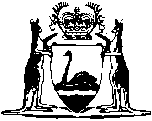 Western Australian Post-Secondary Education Commission Act 1970		This Act was repealed by the Acts Amendment and Repeal (Post-Secondary Education) Act 1989 s. 3 (No. 48 of 1989) as at 1 Jan 1990.		There are no Word versions of this Act, only PDFs in the Reprinted Acts database are available.